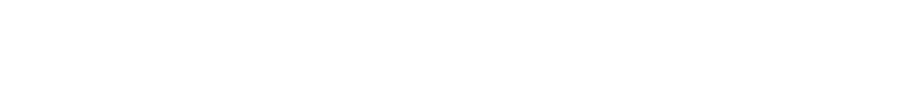 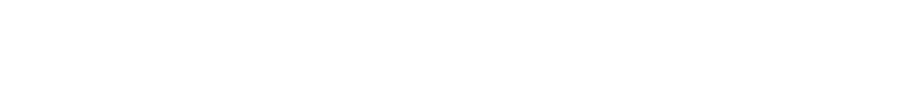 Recommended reading     In PatagoinaBruce Chatwin (1989)     Voyage of the BeagleCharles Darwin (2002 – first published in 1839)     The Whispering LandGerald Durrell (2006)     The Old Patagonian ExpressPaul Theroux (1997)     Travels in a Thin CountrySarah Wheeler (1996)     Solitude: Seeking Wisdom in Extremes: A Year Alone in the Patagonia WildernessRobert Kull (2008)     Patagonia: Wild Land At The End Of The EarthTim Hauf (2004)Page 26 of 27